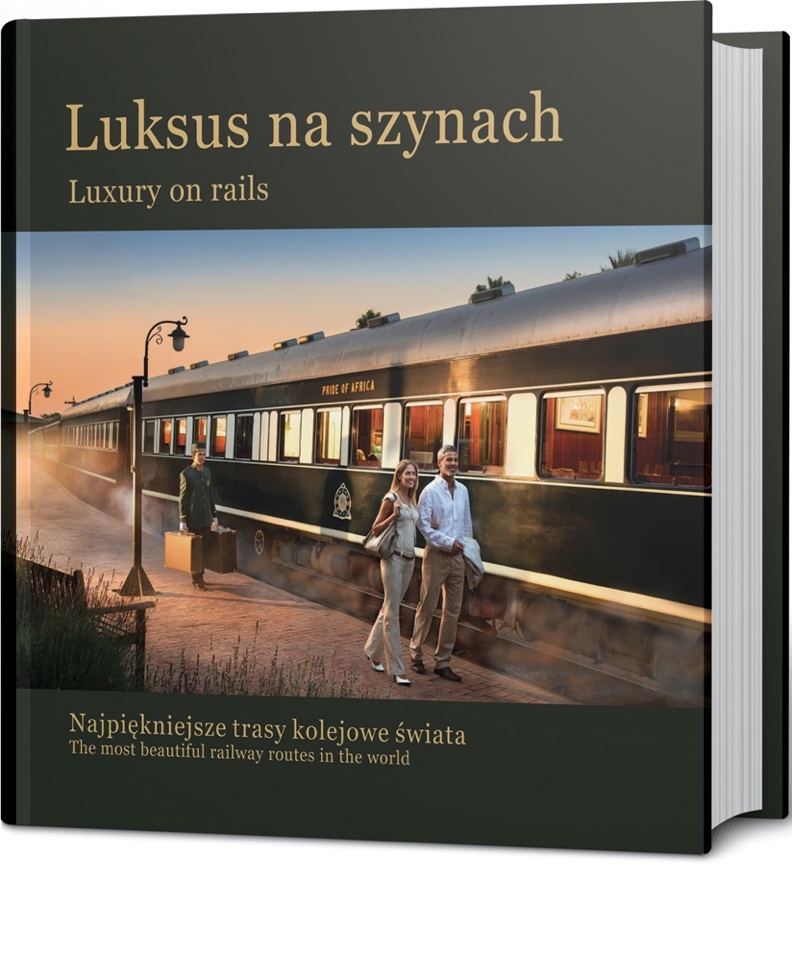 Forma indywidualizacji 
i powierzchnia prezentacjiCena netto przy nakładzie 100 egz.Cena nettoprzy nakładzie 300 egz.Cena netto przy nakładzie 500 egz.Spersonalizowana okładka + wstęp do albumu110 zł/egz.105 zł/egz.100 zł/egz.8-stronicowa prezentacja Przedsiębiorstwa na początku albumu + spersonalizowana okładka135 zł/egz.130 zł/egz.125 zł/egz.16-stronicowa prezentacja Przedsiębiorstwa na początku albumu + spersonalizowana okładka155 zł/egz.150 zł/egz.145 zł/egz.